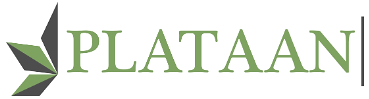 Boekenlijst middelbare school (2024/2025)Gelieve het bestelformulier ingevuld door te sturen naar: 
info@uitgeverijplataan.beVERBETERSLEUTELS:Vanaf 15 augustus zullen de antwoordsleutels worden aangeboden via een digitale leeromgeving. Houd onze website vanaf deze datum goed in de gaten voor meer informatie over de digitale leeromgeving.FactuuradresLeveringsadresBoekISBNJaarPrijsAantalTotaalTITEL:KLEURENBLIND 1 LEERWERKBOEKAUTEUR:Mustafa Burak97894640714121STE mid.21,75 TITEL:KLEURENBLIND 2 LEERWERKBOEKAUTEUR:Khadija – Ann De Bruyne97894638864992de mid.25,95TITEL:KLEURENBLIND 3 LEERWERKBOEKAUTEURs:Khadija – Ann De Bruyne
Halima – Evelyne Laemont97894645163713de mid.26,95Verzend & administratiekosten+ € 7,60Totaal:Naam instelling:…………………………………………………………………………………………………….Adres:…………………………………………………………………………………………………….…………………………………………………………………………………………………….Contactpersoon:
…………………………………………………………………………………………………….Telefoonnummer:
…………………………………………………………………………………………………….E-mail:
…………………………………………………………………………………………………….Ondernemingsnr.:
…………………………………………………………………………………………………….Bestelnr./referentie…………………………………………………………………………………………………….Naam instelling:…………………………………………………………………………………………………….Adres:…………………………………………………………………………………………………….…………………………………………………………………………………………………….Contactpersoon:
…………………………………………………………………………………………………….Telefoonnummer:
…………………………………………………………………………………………………….E-mail:
…………………………………………………………………………………………………….Ondernemingsnr.:
…………………………………………………………………………………………………….